Site oficial: www.hcc.ro. Pagina de Facebook: https://www.facebook.com/cnhccab Blogul EPAS-HCC: https://lewebpedagogique.com/epashcc/ FIŞA DE PREZENTARE A ATELIERULUI DE FORMARE A AMBASADORILOR JUNIORI DIN CADRUL PROGRAMULUI "ŞCOLI-AMBASADOR ALE PARLAMENTULUI EUROPEAN ÎN ROMÂNIA"AN ŞCOLAR 2018-2019TITLUL ATELIERULUI: Modulul 3 : LUAREA DECIZIILORMODERATOR ATELIER: Prof. Ion Pletea, ambasador senior;DATA ŞI DURATA ATELIERULUI:  12 aprilie 2019, 1 oraLOCUL DE DESFĂŞURARE: Punctul de informare EPAS;COMPETENŢE PENTRU ELEVI: Elevii înţeleg organizarea parlamentului European şi modul în care se afiliază eurodeputaţii la grupurile politice; Elevii învaţă care este instituţia responsabilă de înaintarea unei propuneri legislative europene;Elevii învaţă şi înţeleg care sunt cele două organisme care adoptă acte legislative;VALORI ŞI ATITUDINI:Demnitatea umană, libertatea, egalitatea, statul de drept, drepturile omuluiRESURSE MATERIALE: Prezentare Pawer Point, planşe;RESURSE INFORMAŢIONALE:EEKHOUT, Anne-marie; WILLEMSEN, Will. « Școli ambasador ale Parlamentului European »: Ghidul profesorului. București: [s.n.], 2017.EEKHOUT, Anne-marie; WILLEMSEN, Will. Module pedagogice europene. București: [s.n.], 2017.Resurse on line:Structura Parlamentului Europeanhttps://www.europarltv.europa.eu/ro/programme/others/the-building-blocks-of-the-european-parliament Cum funcţionează Parlamentul Europeanhttps://www..europarltv.europa.eu/ro/programme/others/how-it-works-the-european-parliamentMETODE DE PREDARE-INVĂŢARE: explicaţia, demonstraţia, brain - stormingul INSTRUMENTE DE EVALUARE: fişe de lucru COLEGIUL NAŢIONAL “HOREA, CLOŞCA ŞI CRIŞAN” 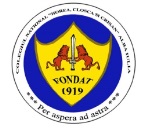 510214, B-DUL 1 DECEMBRIE 1918, NR 11, ALBA IULIA, ALBATEL 0258/ 835164, TEL/FAX 0258/835165www.hcc.rohttps://www.facebook.com/cnhccabcolegiulhcc@yahoo.ro